LERNKARTEN: WELCHE GESCHICHTEN GIBT ES?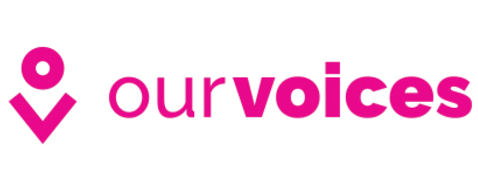 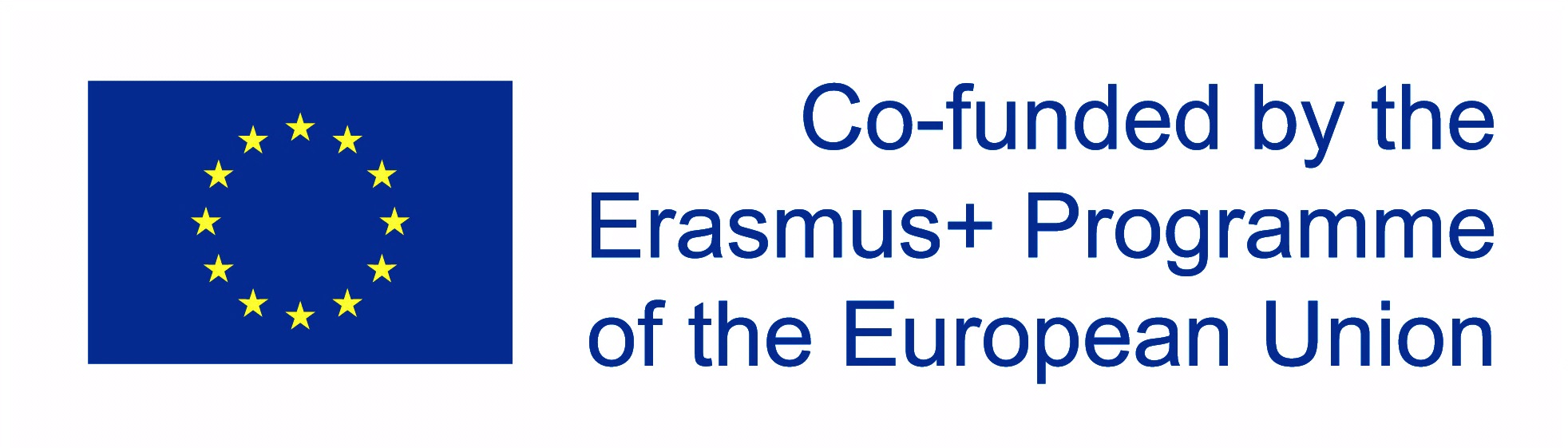 TEXT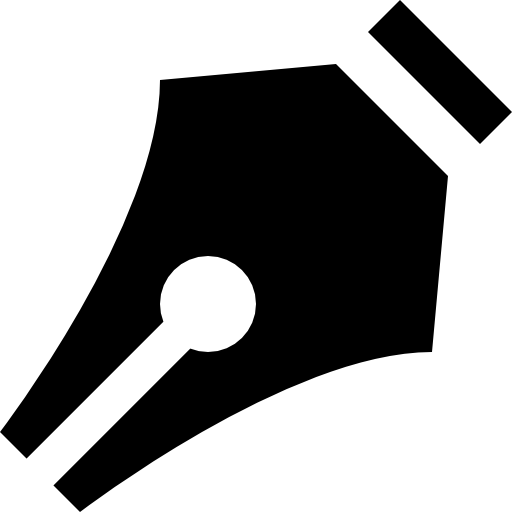 ONLINE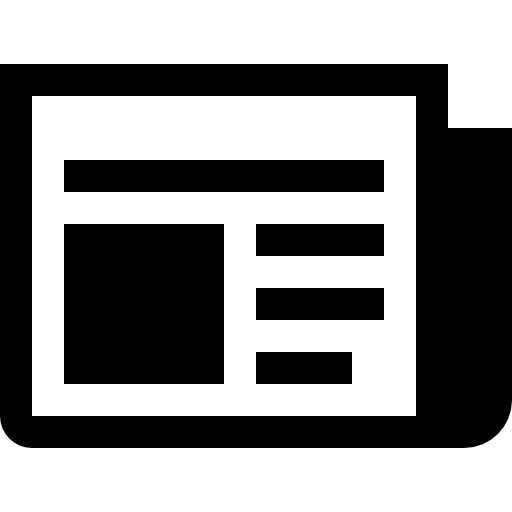 BILD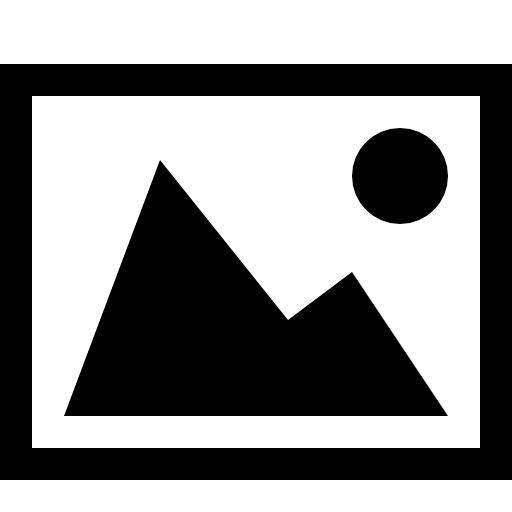 BLOG 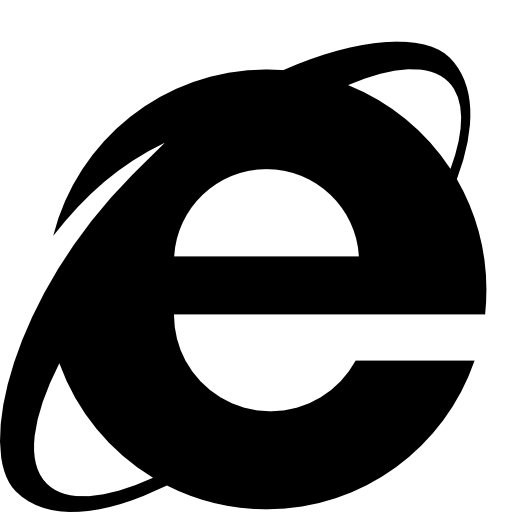 AUDIO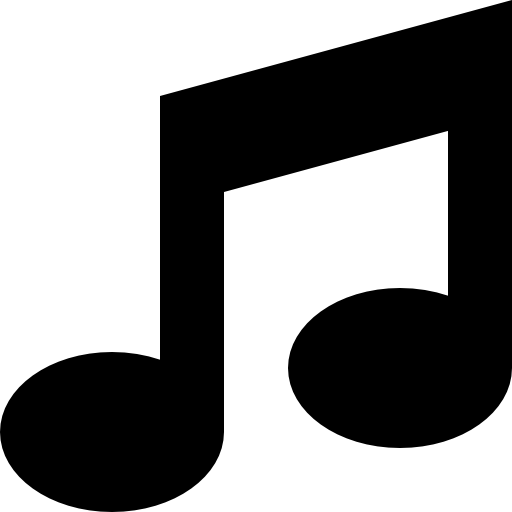 SOZIALE MEDIEN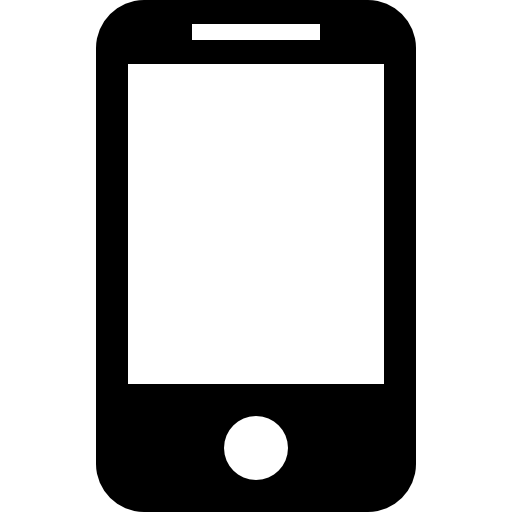 VIDEO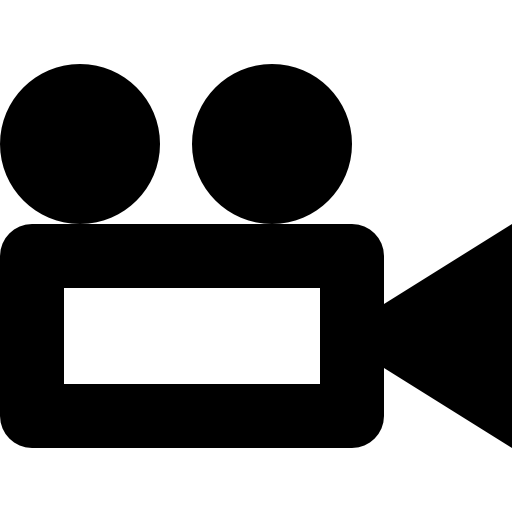 MULTIMEDIA